§321-A.  Appellate Division1.  Establishment.  There is established within the board the Appellate Division, referred to in this subchapter as "the division."[PL 2011, c. 647, §20 (NEW).]2.  Composition.  The division is composed of full-time administrative law judges who are appointed by the executive director of the board to serve on panels to review decisions under section 318. The executive director of the board shall appoint no fewer than 3 full-time administrative law judges to serve as members of a panel.  An administrative law judge may not serve as a member of a panel that reviews a decision of that administrative law judge.  An administrative law judge may be a member of more than one panel at the discretion of the executive director of the board.[PL 2015, c. 297, §15 (AMD).]3.  Rules.  The board shall adopt rules of procedure designed to provide a prompt and inexpensive review of a decision by an administrative law judge.  Rules adopted pursuant to this subsection are routine technical rules as defined in Title 5, chapter 375, subchapter 2‑A.[PL 2015, c. 297, §15 (AMD).]SECTION HISTORYPL 2011, c. 647, §20 (NEW). PL 2015, c. 297, §15 (AMD). The State of Maine claims a copyright in its codified statutes. If you intend to republish this material, we require that you include the following disclaimer in your publication:All copyrights and other rights to statutory text are reserved by the State of Maine. The text included in this publication reflects changes made through the First Regular and First Special Session of the 131st Maine Legislature and is current through November 1. 2023
                    . The text is subject to change without notice. It is a version that has not been officially certified by the Secretary of State. Refer to the Maine Revised Statutes Annotated and supplements for certified text.
                The Office of the Revisor of Statutes also requests that you send us one copy of any statutory publication you may produce. Our goal is not to restrict publishing activity, but to keep track of who is publishing what, to identify any needless duplication and to preserve the State's copyright rights.PLEASE NOTE: The Revisor's Office cannot perform research for or provide legal advice or interpretation of Maine law to the public. If you need legal assistance, please contact a qualified attorney.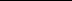 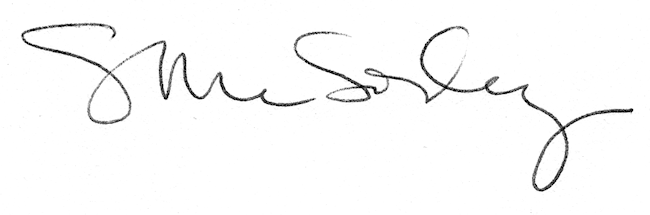 